Аналитическая справка о деятельности Комиссии  по делам несовершеннолетних и защите их прав администрации Новодеревеньковского района в III квартале 2018 годаВ соответствии со ст. 2 Федерального закона от 24.06.1999 г. №120 «Об основах системы профилактики, безнадзорности и правонарушений среди несовершеннолетних» основными задачами и принципами деятельности по профилактике безнадзорности и правонарушений несовершеннолетних являются:предупреждение безнадзорности, беспризорности, правонарушений и антиобщественных действий несовершеннолетних, выявление и устранение причин и условий, способствующих этому;обеспечение защиты прав и законных интересов несовершеннолетних;социально-педагогическая реабилитация несовершеннолетних, находящихся в социально опасном положении;выявление и пресечение случаев вовлечения несовершеннолетних в совершение преступлений, других противоправных и (или) антиобщественных действий, а также случаев склонения их к суицидальным действиям.Кадровое и материально-техническое обеспечение деятельности Комиссии.Комиссия состоит из 17 человек. Возглавляет Комиссию начальник отдела образования администрации района Филонова И.С. Один член Комиссии является штатным работником, имеющим высшее образование, – главный специалист (ответственный секретарь) Комиссии. Представленность субъектов системы профилактики в II  квартале  2018 году была следующей: представители правоохранительных органов – 2;представители системы образования – 2;представители органа  опеки и попечительства – 1;представители территориальных органов социального обслуживания и социальной защиты населения – 3; представители здравоохранения – 1;представители надзорной деятельности и профилактической работы - 1;представители отдела культуры-1;представители отдела по  спорту, туризму и молодежной политике - 1;представители Центра занятости населения-1;представители общественных организаций, СМИ – 1;представители территориальных органов уголовно-исполнительной инспекции службы исполнения наказаний – 1; Персональный состав Комиссии утвержден Постановлением главы администрации Новодеревеньковского района № 236 от 29.09.2017 г. Комиссия обеспечена компьютерной и оргтехникой: стационарным компьютером  с выходом в Интернет, принтером, сканером, телефоном.  Штатный сотрудник имеет доступ к справочно-правовой системе  «Консультант» Гарант». Нормативно-правовой обеспечение деятельности Комиссии. Деятельность Комиссии регламентируется:-	Федеральным законом от 24.06.1999 № 120-ФЗ "Об основах системы профилактики безнадзорности и правонарушений несовершеннолетних" в действующей редакции;-	Постановлением Правительства Орловской области от 27.09.2016 г. №376 «О Комиссии по делам несовершеннолетних и защите их прав Орловской области» (с изменениями на 27.09.2017 г.);-	Примерным Положением о комиссиях по делам несовершеннолетних и защите их прав, утвержденным постановлением Правительства РФ № 995 от 06.11.2013;- 	Положением о Комиссии по делам несовершеннолетних и защите их прав администрации Новодеревеньковского района, утвержденным Постановлением администрации Новодеревеньковского района №276 от 26.10.2017 г. -	Порядком взаимодействия субъектов системы профилактики безнадзорности и правонарушений несовершеннолетних Новодеревеньковского района по выявлению, учету, организации индивидуально профилактической работы с несовершеннолетними и семьями, находящимися в социально опасном положении, утвержденным Постановлением администрации Новодеревеньковского района №102 от 28.04.2017.г.;-	Положением о Социальном патруле в Новодеревеньковском районе, утвержденным Постановлением администрации Новодеревеньковского района № 214  от 15.09.2017 г.   Муниципальные программы, в реализации которых приняла участие Комиссия.-	Муниципальная программа «Дорожная карта» по профилактике безнадзорности, правонарушений и защите прав несовершеннолетних на 2017 -2029 годы, утвержденная Постановлением администрации Новодеревеньковского района №30 от 14.02.2017 г. -	Муниципальная программа «Организация проведения временного трудоустройства несовершеннолетних граждан в возрасте от 14 до 18 лет в свободное от учебы время в Новодеревеньковском района на период 2015-2020 годов», утвержденная Постановлением администрации Новодеревеньковского района №433от 23.12.2014 г. -	Муниципальная программа «Профилактика правонарушений и борьба с преступностью в Новодеревеньковском районе на 2017-2020 годы», утвержденная Постановлением администрации Новодеревеньковского района № 238 от 24.11.2016 г.;-	Муниципальная программа «Противодействие экстремизму и профилактика терроризма на территории Новодеревеньковского района на период 2017-2019 годов», утвержденная Постановлением администрации Новодеревеньковского района №83 от 06.04.2017 г. -	Аналитическая оценка реализации полномочий Комиссии.По официальным статистическим данным на территории Новодеревеньковского района проживает: -	несовершеннолетних  - 1831-	в том числе от 0 до 6 лет - 628-	от 7 до 13 лет - 787-	от 14 до 18 лет -  416-	общеобразовательных школ - 8-	в них обучающихся – 972-	общее количество обучающихся образовательных организаций в III квартале 2018 года по состоянию на 01.10.2018 г. -  972  человека, что составляет 54   % от общего числа несовершеннолетних, проживающих на территории Новодеревеньковского района. На профилактическом учете состоит: Сверка данных и актуализация списков подростков и семей, состоящих на различных видах учета, осуществляется ежеквартально. Среди состоящих на профилактическом учете несовершеннолетних большинство являются учащимися МБОУ «Хомутовская СОШ».Среди семей, занесенных в персонифицированный Банк СОП, семьи, где родители (законные представители) не имеют постоянного места работы, имеют случайные заработки или вовсе не трудоустроены, в большинстве случаев родители имеют склонность к злоупотреблению алкоголем. Свою деятельность комиссия осуществляет в соответствии с утвержденным планом работы на 2018 год и межведомственным комплексным планом мероприятий по профилактике безнадзорности, беспризорности, наркомании, алкоголизма, употребления психотропных веществ, правонарушений и суицидов несовершеннолетних, защите их прав на территории Новодеревеньковского района на 2018 год.  В план работы Комиссии в течение года вносятся коррективы с учетом рекомендаций комиссии по делам несовершеннолетних и защите их прав в Орловской области.  В III квартале  2018 года проведено 4 заседания Комиссии. На заседаниях комиссии в отчетном периоде всего рассмотрен 32 вопроса, из них   по персональным делам - 13; 15 - по профилактике и предупреждению безнадзорности и правонарушений несовершеннолетних; 4 - по защите прав и законных интересов несовершеннолетних.Также на заседании КДН и ЗП в  III квартале 2018 года рассмотрены вопросы, касающиеся организации профилактической работы в учреждениях системы профилактики. Тематика их была следующей:-	Развитие детско-юношеской физической культуры и спорта в Новодеревеньковском районе, как одна из мер, направленных на профилактику правонарушений среди подростков;- 	Организация работы, направленной на формирование здорового образа жизни, формирование законопослушного поведения несовершеннолетних в учреждениях культуры Новодеревеньковского района;-Рассмотрение информации Генеральной прокуратуры РФ о соблюдении законодательства, направленного на обеспечение безопасности детей в образовательных организациях, а также законодательства о профилактике безнадзорности и правонарушений несовершеннолетних обучающихся в 2017-2018 гг.;- Утверждение Плана проведения межведомственной акции «Подросток под защитой закона» по профилактике безнадзорности, преступлений и правонарушений, совершаемых несовершеннолетними и в отношении них (июнь-сентябрь 2018 г.);- Подведение итогов работы КДН и ЗП во II квартале 2018 года;-Об организации работы по жизнеустройству детей – сирот и детей, оставшихся без попечения родителей;- Информация КУ ОО «Центр занятости населения Новодеревеньковского района» об  организации временного трудоустройства несовершеннолетних в возрасте от 14 до 18 лет в свободное от учебы время.На каждом заседании Комиссии рассматривалась информация организаций и учреждений системы профилактики о работе с несовершеннолетними и семьями, состоящими на учете по категории «социально-опасное положение», а также  административные материалы в отношении, родителей (законных представителей) несовершеннолетних и иных лиц.По рассмотренным вопросам приняты соответствующие решения, отмечены положительные моменты в деятельности органов и субъектов системы профилактики, даны рекомендации по устранению выявленных недостатков.Состояние преступности среди несовершеннолетних за отчетный период.В III квартале 2018 года преступлений, общественно-опасных деяний и других противоправных поступков несовершеннолетними не совершалось. В КДН и ЗП поступило 3 административных материала на несовершеннолетнего, по ч.1 ст. 12.7 КоАП РФ Управление транспортным средством, не имея права управления; ч.2. ст.12.37 КоАП РФ «Управление транспортным средством  без обязательного страхования т.с.»; ч.1 ст.12.1 КоАП РФ «Управление транспортным средством, незарегистрированном в установленном порядке». Несовершеннолетний, 2001 года рождения (17 лет),   привлечен к административной ответственности. Так как подросток не имеет самостоятельного заработка, штрафы взысканы с родителей несовершеннолетнего. На профилактическом учете в ПДН и  КДН и ЗП состоит 10 несовершеннолетних. На каждого подростка заведены папки, куда собирается весь материал о работе с несовершеннолетним.  С несовершеннолетними, состоящими на учете не реже одного раза в месяц проводятся воспитательно- профилактические беседы по месту жительства, учебы. Несовершеннолетние вместе с родителями приглашаются к секретарю КДН и ЗП, в ПДН  для проведения профилактических бесед, экскурсий, в ходе которых разъясняются требования законодательства  РФ, ответственность за преступления, правонарушения. Ежеквартально сотрудники уголовного розыска, участковые уполномоченные проверяют по месту жительства, учебы подучетных подростков, проводят с ними профилактические беседы, цель которых – предупреждение, профилактика безнадзорности и противоправного поведения. Ежеквартально проводятся негласные проверки несовершеннолетних, состоящих на учете с целью изучения их образа жизни, круга общения, интересов, намерений. Также эти подростки состоят и на внутришкольном учете. Педагоги, классные руководители проводят в отношении их и их семей индивидуально-профилактическую работу, вовлекают в деятельность доп. образования. Работа комиссии с материалами, не связанными с административными правонарушениями.В III квартале 2018 года материалов, не связанных с административными правонарушениями не рассматривалось.  Проводились профилактические беседы с родителями на темы надлежащего исполнения обязанностей по содержанию, воспитанию, обучению детей.Работа комиссии с материалами об административных правонарушениях.Значительное место в деятельности комиссии, как и в предыдущий период, составила работа с административными материалами. За отчетный период всего рассмотрено 7 материалов об административных правонарушениях, 4 из них составлены по ч.1 ст. 5.35 КоАП РФ в отношении родителей, ненадлежащим образом исполняющих обязанности по воспитанию и заботе о  несовершеннолетних. 3 материала – на несовершеннолетнего по  ч.1ст. 12.7,  по ч.2. ст.12.37, по ч.1.ст.12.1 КоАП РФ  Статистика показывает, что  в III квартале 2018 года  по сравнению с аналогичным периодом предыдущего года участились случаи нарушений ПДД несовершеннолетними,  и как следствие участились случаи детского дорожно-транспортного травматизма. В отчетном периоде 4 административных материалов в КДН и ЗП поступило из ОГИБДД МО МВД России «Новодеревеньковское», 4- ПДН МО МВД России «Новодеревеньковское»Все поступившие в Комиссию административные материалы рассмотрены в установленные законом сроки, по 5-и постановлениям вынесены административные наказания в виде штрафа. По результатам  рассмотрения вручены постановления Комиссии всем заинтересованным лицам. В ходе рассмотрения персональных дел первостепенное значение имело изучение личности лица, привлекающегося к административной ответственности, ситуация в семье, анализ причин и условий совершения  противоправных действий и принятия мер к их устранению.Со всеми и гражданами, привлекаемыми к административной ответственности, проведена индивидуальная профилактическая работа с целью недопущения повторных правонарушений и антиобщественных действий.Организация работы комиссии по начислению и взысканию административных штрафовПо итогам рассмотрения административных материалов вынесено:-постановлений о назначении административного наказания в виде штрафа – 5; из них   в отношении несовершеннолетних -3;  в отношении родителей несовершеннолетних (и иных взрослых лиц) – 2;общая сумма наложенных административных штрафов составила – 6 650 руб. ;в добровольном порядке штраф уплатили – 4;отправлено для исполнения судебным приставам – 0;Организация профилактической работы и ее координация, в том числе в соответствии с Порядком межведомственного взаимодействия Комиссии с субъектами системы профилактики, безнадзорности и правонарушений в Новодеревеньковском районе по выявлению, учету, организации индивидуально-профилактической работы с несовершеннолетними и семьями, находящимися в СОП. Работа комиссии по профилактике безнадзорности, правонарушений и преступлений несовершеннолетних носит комплексный характер и направлена на:- обобщение информационно-аналитических и статистических сведений, характеризующих деятельность всех субъектов системы профилактики;- координацию межведомственного взаимодействия органов и учреждений системы профилактики;- выявление и анализ причин и условий, способствующих безнадзорности и правонарушениям несовершеннолетних;- защиту прав и законных интересов несовершеннолетних, профилактику антиобщественного поведения подростков;пропаганду нравственных ценностей и здорового образа жизни;- профилактику семейного неблагополучия, социально - педагогическую реабилитацию неблагополучных семей (несовершеннолетних).Комиссия в пределах своей компетенции осуществляет меры по защите и восстановлению прав и законных интересов несовершеннолетних.В течении  III квартала 2018 года Комиссией организованы и проведены мониторинги:- занятости, несовершеннолетних, состоящих на различных видах учета, занятых в кружках и спортивных секциях;-досуговой занятости несовершеннолетних, состоящих на профилактическом учете в КДН и ЗП;- учетной базы по случаям семейного неблагополучия, в том числе семей (несовершеннолетних), находящихся в социально-опасном положении.Приоритетным направлением деятельности комиссии остается  совершенствование механизма раннего выявления проблемных семей, имеющих детей, выявление случаев семейного и детского неблагополучия, организация работы с ними.На территории Новодеревеньковского района осуществляет свою деятельность Социальный патруль, который  является формой межведомственного взаимодействия по организации индивидуально-профилактической работы с несовершеннолетними и их семьями. Социальный патруль создан   в целях профилактики безнадзорности и правонарушений несовершеннолетних, предназначен для выявления и сопровождения семей и несовершеннолетних, находящихся в социально опасном положении.    Сведения о выявленном неблагополучии в семье (несовершеннолетнего) поступают в Комиссию из разных источников: правоохранительных органов, учреждений образования, жителей  района и др. Вся поступившая информация изучается, проверяется, анализируется.После проверки поступившей информации и обследования специалистами органов системы профилактики жилищно-бытовых условий жизни семьи (несовершеннолетнего) принимается решение о признании (не признании) семьи (несовершеннолетнего) находящимися в социально опасном положении.Решается вопрос о постановке (нецелесообразности постановки) семьи (несовершеннолетнего) на профилактический учет в муниципальный банк семейного неблагополучия (СОП).В III  квартале 2018 года проведено 23 выезда в семьи. В ходе посещения семей проводятся не только обследование социально-бытовых условий проживания несовершеннолетних детей и контроль выполнения родителями обязанностей по их содержанию и воспитанию, но и    профилактические беседы с родителями на различные темы, консультации специалистов по вопросам социальной помощи, инструктажи по технике безопасности, профилактике детского травматизма и пр.на период 29.06.2018 г. в Новодеревеньковском районе:-  всего семей, состоящих в Базе  СОП: 28- родителей семей, состоящих в Базе СОП: 30- детей из семей, состоящих в Базе СОП: 64 - детей, стоящих на профилактическом учете КДН и ЗП: 10Субъектами профилактики разработаны планы индивидуальной профилактической работы, сопровождения и социальной реабилитации неблагополучных семей (несовершеннолетних), обеспечена их реализация.Промежуточные результаты работы учреждений системы профилактики с несовершеннолетними и семьями, состоящими на учете 1 раз в три месяца обсуждены на заседаниях комиссии.С целью повышения роли общественности в воспитании несовершеннолетних, совершенствования системы профилактической работы с подростками, оказания методической помощи органам и учреждениям системы профилактики КДН и ЗП проведены следующие мероприятия: Для подростков  групп риска предусмотрены такие виды занятости  как экологические отряды, спортивные мероприятия, разъяснительные профилактические беседы, привлечение к общественно-полезному труду и пр. Всего в районе в период летней оздоровительной кампании обеспечена работа 5 –и оздоровительных лагерей с дневным пребыванием на базе образовательных организаций, в которых отдохнуло 233 ребенка,  39 подростков – из семей социального риска. Учреждениями системы профилактики района, представителями общественных организаций  проведены  встречи, спортивные турниры и уроки правовой грамотности среди подростков. Все они направлены на профилактику подростковой преступности и правонарушений,  среди несовершеннолетних. Для учащихся Хомутовской школы сотрудниками МЧС совместно с дорожно-патрульной службой в рамках летнего оздоровительного лагеря проведен День безопасности, цель которого  - знакомство правилами пожарной безопасности, дорожного движения, а также  поведения на воде.На базе центра "Азимут" состоялась встреча с семьями целевой группы, участвующими в проекте грантовой программы "Вместе - ради детей и семьи". Проект "Вместе - ради детей и семьи" стартовал весной этого года и осуществляется в целях снижения числа семей, находящихся в социально опасном положении, путём организации социального сопровождения.С целью информационного противодействия терроризму, формирования толерантности, активной жизненной позиции у несовершеннолетних, профилактики и предупреждения экстремистских проявлений в молодежной и подростковой среде в центре для несовершеннолетних «Азимут» проведены мероприятия в рамках акции «Терроризму скажем – нет!»Мероприятия с участием подростков – выставки, обзоры литературы  на тему «Против терроризма!» проведены и в центральной районной библиотеке. Прошли с учащимися лекции, беседы, классные часы на тему  здорового образа жизни, о вреде алкоголя, об ответственности за правонарушения, связанные с употреблением несовершеннолетними алкогольной продукции, наркотических веществ.   С целью уменьшения числа правонарушений, совершаемых несовершеннолетними, осуществлялся  учет несовершеннолетних, состоящих на внутришкольных учетах, с этими детьми ведется индивидуальная профилактическая работа, также они активно вовлекались в спортивные и культурные мероприятия.  Молодежь и подростки, несовершеннолетние группы «риска» активно вовлекаются в работу кружков, клубов по интересам, спортивных секций, созданных на базе образовательных организаций района, СДК, музеев, библиотек. Всего, по данным проведенного в III квартале 2018 года мониторинга несовершеннолетних, состоящих на учете в КДН и ЗП,  детей и  подростков «группы риска», занимающихся в кружках,  клубах и спортивных секциях -  31 человек. 	Большая профилактическая работа проводится и с родителями. В школах района утверждены планы мероприятий для родителей по профилактике детского травматизма. В образовательных организациях имеются стенды с размещенной наглядной информацией   о  недопущении совершения преступлений в отношении детей. С родителями семей «группы риска»  ведется индивидуальная разъяснительная работа о недопущении грубого и жестокого обращения с детьми, о негативном влиянии сети Интернет на подростков.  Им вручается специальные тематические памятки, акты профилактических бесед подшиваются в личные дела. 	Также КДН и ЗП ведется работа по правовому просвещению. Было организовано публичное выступление секретаря КДН и ЗП на августовском районном педагогическом совещании на тему «О профилактике преступлений и правонарушений, совершаемых несовершеннолетними и в их отношении».Систематически в районной газете «Трудовая слава»  и на странице официального сайта администрации Новодеревеньковского района публикуются разъяснительные статьи и материалы на темы профилактики «О правах и обязанностях родителей», «Безопасный Интернет», «Нет насилию и жестокости», памятки по безопасности  и мн. другое.Совместно с центром занятости населения большая работа ведется по организации временного трудоустройства несовершеннолетних граждан. На 1 сентября 2018 года подростков вернувшихся из специализированных режимных учреждений,  незанятых работой и учебой, либо сведений об освобождающихся, нет.В соответствии с Программой содействия занятости населения проводятся мероприятия по содействию временной занятости несовершеннолетних граждан в возрасте от 14- до 18 лет. По программе  «Организация временного трудоустройства несовершеннолетних в возрасте от 14- до 18 лет в свободное от учебы время» за 8 месяцев 2018 года было трудоустроено 40 несовершеннолетних граждан в возрасте от 14 до 18 лет. Среди них состоящих на профилактическом учете в КДН и ЗП – 9. Граждане данной категории проделали большую работу по благоустройству территории вокруг школ, а также мест воинских захоронений, выполняли подсобные и вспомогательные работы. Было заключено 4 договора с 4 школами района. Оказана материальная поддержка 18 участникам временных работ, трудоустроенных в МБОУ «Хомутовская СОШ» в размере 4080 руб., где в качестве подсобных рабочих несовершеннолетние граждане оказывали помощь по уборке территории вокруг школы. В 3-х сельских школах района (МБОУ «Судбищенская СОШ», МБОУ «Паньковская СОШ», МБОУ «Шатиловский лицей» 22 несовершеннолетних в качестве подсобных рабочих осуществляли уход за местами воинских захоронений, уборку и  благоустройство территорий школ. Им оказана материальная поддержка в размере  4 986 руб. На встречах со старшеклассниками  дается информация о специальностях, востребованных на рынке труда, как выбрать профессиональное учебное заведение, будущую профессию и т.д.    	 Таким образом, в мероприятиях, проведенных в  III  квартале 2018 приняло участие более 300 несовершеннолетних, в т. ч. состоящих на профилактических учетах в органах и учреждениях системы профилактики.      Приоритетными были мероприятия, способствующие укреплению  семьи и семейных ценностей, формированию у несовершеннолетних здорового образа жизни, профессиональной ориентации,   законопослушного поведения и доверия к органам правопорядка.Гл. специалист - ответственный секретарь КДН и ЗП                                         Логачева О.С. 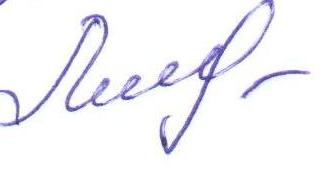 Состоит на учете:По состоянию на 29.06.2017 гПо состоянию на 29.06.2018несовершеннолетних  (профилактический учет КДН)810Несовершеннолетних, находящихся в социально-опасном положении5264Семей, находящихся в социально-опасном положении2628№Образовательная организацияКоличество несовершеннолетних, состоящих на профилактическом учетеКоличество несовершеннолетних, семей состоящих семей на учете по категории СОП. Количество несовершеннолетних, состоящих на профилактическом учетКоличество несовершеннолетних   из семей состоящих на учете по категории СОП.III квартал 2017 гIII квартал 2017 гIII квартал 2018 г. III квартал 2018 г. 1МБОУ «Хомутовская СОШ»618          6162МБОУ «Шатиловский лицей»02023МБОУ «Паньковская СОШ»03024МБОУ «Судбищенская СОШ»25365МБОУ «Старогольская СОШ»-1016МБОУ «Мансуровская ООШ»05047МБОУ «Дубовская СОШ»0          0          00из нихIII кв. 2017III кв2018По ч. 1 ст. 5.35 КоАП РФ Ненадлежащее исполнение обязанностей по содержанию, воспитанию несовершеннолетних134по ч.1 ст. 6.24 КоАП РФ Нарушение установленного ФЗ запрета курения табака на отдельных территориях, в помещениях и на объектах50по ч. 1 ст. 12.7 КоАП РФ Управление транспортным средством, не имея права управления транспортным средством01по ч. 2 ст. 12.37 КоАП РФ Управление транспортным средством без обязательного страхования т.с.01по ч. 1 ст. 12.1 КоАП РФ Управление транспортным средством не зарегистрированном в установленном порядке01